Emergency Evacuation Questionnaire 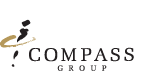 PART A: To be completed by the person requiring a PEEP.  This form is PRIVATE AND CONFIDENTIAL. Any information that you give will not be discussed with others without your consent and knowledge. All the information will be dealt with properly, however it is collected, recorded and used, in line with Data Protection legislation.  Please complete and return this form as directed.Please complete the following sections as fully as possible in your own words.Impairment disclosed /other information of relevance:Emergency Evacuation Questionnaire  PART A (CONT.)Thank you for completing this questionnaire. The information you have given us will help us to meet any needs for information or assistance you may have.Please return the completed form to your line manager.Signature: ______________________________________ Date: ____________________ImpairmentLevel / examplesNotesMobilityImpaired/wheelchairMobilityTemporary/permanentHearingImpaired/deafVisionImpaired/blindVisionStick/guide dogEpilepsyTriggered by strobes/sirensCognitiveDyslexia / dyspraxia / autismPregnancyX monthsRespiratoryCOPD, AsthmaMusculoskeletalSuch as back injuriesCardiovascularAngina, Coronary artery diseaseNeurologicalMultiple Sclerosis, Cerebral Palsy, Parkinson’sOtherPlease specify:NAME:NAME:NAME:NAME:NAME:NAME:JOB TITLE:JOB TITLE:JOB TITLE:JOB TITLE:JOB TITLE:JOB TITLE:BRIEF DESCRIPTION OF WORK:BRIEF DESCRIPTION OF WORK:BRIEF DESCRIPTION OF WORK:BRIEF DESCRIPTION OF WORK:BRIEF DESCRIPTION OF WORK:BRIEF DESCRIPTION OF WORK:LINE MANAGER:LINE MANAGER:LINE MANAGER:LINE MANAGER:LINE MANAGER:LINE MANAGER:LOCATIONLOCATIONLOCATIONLOCATIONLOCATIONLOCATION1Where are you based for most of the time? Please name exact location i.e. building, the floor, room number:Where are you based for most of the time? Please name exact location i.e. building, the floor, room number:Where are you based for most of the time? Please name exact location i.e. building, the floor, room number:Where are you based for most of the time? Please name exact location i.e. building, the floor, room number:Where are you based for most of the time? Please name exact location i.e. building, the floor, room number:2Do you routinely use more than one location in the building in which you are based? If yes, give details below:Do you routinely use more than one location in the building in which you are based? If yes, give details below:YESYESNO2Do you routinely use more than one location in the building in which you are based? If yes, give details below:Do you routinely use more than one location in the building in which you are based? If yes, give details below:3Will your job take you to different/other buildings? If yes, give details below:Will your job take you to different/other buildings? If yes, give details below:YESYESNO3Will your job take you to different/other buildings? If yes, give details below:Will your job take you to different/other buildings? If yes, give details below:AWARENESS OF EMERGENCY EVACUATION PROCEDURESAWARENESS OF EMERGENCY EVACUATION PROCEDURESAWARENESS OF EMERGENCY EVACUATION PROCEDURESAWARENESS OF EMERGENCY EVACUATION PROCEDURESAWARENESS OF EMERGENCY EVACUATION PROCEDURESAWARENESS OF EMERGENCY EVACUATION PROCEDURES4Are you aware of the emergency evacuation procedure which operate in the building(s) in which you work?Are you aware of the emergency evacuation procedure which operate in the building(s) in which you work?YESYESNO4Are you aware of the emergency evacuation procedure which operate in the building(s) in which you work?Are you aware of the emergency evacuation procedure which operate in the building(s) in which you work?5Do you require emergency evacuation procedures (tick as applicable): in writing                      In large print                    in Braille                       on tape                                           to be supported by British Sign Language                                                                    other(please specify):Do you require emergency evacuation procedures (tick as applicable): in writing                      In large print                    in Braille                       on tape                                           to be supported by British Sign Language                                                                    other(please specify):Do you require emergency evacuation procedures (tick as applicable): in writing                      In large print                    in Braille                       on tape                                           to be supported by British Sign Language                                                                    other(please specify):Do you require emergency evacuation procedures (tick as applicable): in writing                      In large print                    in Braille                       on tape                                           to be supported by British Sign Language                                                                    other(please specify):Do you require emergency evacuation procedures (tick as applicable): in writing                      In large print                    in Braille                       on tape                                           to be supported by British Sign Language                                                                    other(please specify):EMERGENCY ALARMS EMERGENCY ALARMS EMERGENCY ALARMS EMERGENCY ALARMS EMERGENCY ALARMS EMERGENCY ALARMS 6Can you hear the fire alarms provided in your place(s) of work? If no, please specify why:DON’T KNOWYESYESNO6Can you hear the fire alarms provided in your place(s) of work? If no, please specify why:7Could you raise the alarm if you discovered a fire? If no, please specify why:DON’T KNOWYESYESNO7Could you raise the alarm if you discovered a fire? If no, please specify why:8Are the signs that mark the emergency exits and the routes to the exits clear enough? If no, please specify why:DON’T KNOWYESYESNO8Are the signs that mark the emergency exits and the routes to the exits clear enough? If no, please specify why:ASSISTANCEASSISTANCEASSISTANCEASSISTANCEASSISTANCEASSISTANCE9Do you require assistance to get out of your place(s) of work in emergency? If NO, please go to question 12.DON’T KNOWYESNONO9Do you require assistance to get out of your place(s) of work in emergency? If NO, please go to question 12.10Is anyone designated to assist you to get out in an emergency? If YES, please give a name(s), location(s) and contact details of assistance:DON’T KNOWYESNONO10Is anyone designated to assist you to get out in an emergency? If YES, please give a name(s), location(s) and contact details of assistance:11In an emergency, could you contact the person(s) in charge of evacuating the building(s) in which you work and inform them where you were located? If NO, please specify why:DON’T KNOWYESNONO11In an emergency, could you contact the person(s) in charge of evacuating the building(s) in which you work and inform them where you were located? If NO, please specify why:GETTING OUTGETTING OUTGETTING OUTGETTING OUTGETTING OUTGETTING OUT12Can you move quickly in the event of an emergency? DON’T KNOWYESNONO12Can you move quickly in the event of an emergency? 13Do you find stairs difficult to use? DON’T KNOWYESNONO13Do you find stairs difficult to use? 14Are you a wheelchair user? Are you a wheelchair user? YESNONO14Are you a wheelchair user? Are you a wheelchair user? 